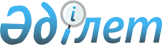 Қазақстан Республикасының Қызыл Кiтабына енгiзiлген жануарлар түрлерi мен түр тармақтарының тiзбесiн, Қазақстан Республикасында аулауға рұқсат етiлген жабайы аңдар түрлерiнiң тiзбесiн Қазақстан Республикасында Лицензия бойынша аулауға рұқсат етiлетiн жабайы аңдар тiзбесiн бекiту туралы
					
			Күшін жойған
			
			
		
					Қазақстан Республикасы Министрлер Кабинетiнiң қаулысы 1995 жылғы 21 тамыз N 1152. Күші жойылды - Қазақстан Республикасы Үкіметінің 2002.04.10. N 408 қаулысымен

      "Жануарлар дүниесiн қорғау, ұдайы өсiру және пайдалану туралы" Қазақстан Республикасының Заңын күшiне енгiзу тәртiбi туралы" Қазақстан Республикасы Жоғары Кеңесiнiң 1993 жылғы 21 қазандағы N 2463 қаулысына сәйкес Қазақстан Республикасының Министрлер Кабинетi қаулы етедi:      Қоса берiлiп отырған:     Қазақстан Республикасының Қызыл кiтабына енгiзiлгенжануарлар түрлерi мен түр тармақтарының Тiзбесi;     Қазақстан Республикасында аулауға рұқсат етiлетiн жабайыаңдар түрлерiнiң Тiзбесi;     Қазақстан Республикасында лицензия бойынша аулауға рұқсат етiлетiн жабайы аңдар Тiзбесi бекiтiлсiн.     Қазақстан Республикасының       Премьер-министрi                                        Қазақстан Республикасы                                        Министрлер Кабинетiнiң                                        1995 жылғы 21 тамыздағы                                        N 1152 қаулысымен                                               БЕКIТIЛГЕН         Қазақстан Республикасының Қызыл кiтабына енгiзiлген            жануарлардың түрлерi мен түр тармақтарының                           ТIЗБЕСI                      Сүт қоректiлер     Көптiстi жертесер                 Европа қара күзенi     Жұпар тышқан                      Шұбар күзен     Бобринский жарқанаты              Итаю     Ақбауыр жарқанат                  Орта Азия құндызы     Жиырерiн көнқұлақ жарқанат        Қабылан     Азия жалпаққұлақты жарқанаты      Шағыл мысығы     Иконников жарқанаты               Сабыншы     Көк суыр                          Қарақал     Үндi жайрасы                      Орта Азия сiлеусiнi     Жалман                            Тұран жолбарысы     Бес башайлы ергежейлi қосаяқ      Барыс     Гептнер ергежейлi қосаяғы         Қазақстан құланы     Бостүстi ергежейлi қосаяқ         Түркiмен құланы     Үш башайлы ергежейлi қосаяқ       Тоғай ақмаралы     Алып соқыр тышқан                 Қарақұйрық     Роборовский аламаншасы            Алтай арқары     Сары тоқалтiс                     Түркiмен арқары     Қызыл қасқыр                      Қызылқұм арқары     Тянь-Шань қоңыр аюы               Қазақстан тау арқары     Орман сусары                      Тянь-Шань арқары     Азия тау сусары                           Құстар     Қызғылт бiрқазан                  Қара ләйлек     Бұйра бiрқазан                    Кәдiмгi қоқиқаз     Сары құтан                        Саңқұлдақ аққу     Кiшi аққұтан                      Кiшi аққу     Қалбағай, жалбағай, тәуекел       Қытай қазы, қутұмсық     Қарабайша, қарабай                Қызылжемсаулы қарашақаз     Дегелек, ақ ләйлек                Мәрмәр шүрегей     Қара тұрпан                       Үбақ     Дөңтұмсық тұрпан                  Қоңыр кептер     Алакөз сүңгуiр                    Балықшы     Ақбас үйрек                       Жыланжегiш қыран     Алтай ұлары                       Бақалтақ қыран     Ақ тырна                          Дала қыраны     Ақбас тырна                       Қарақұс     Тырна                             Бүркiт     Көнмаңдай                         Кезқұйрықты субүркiт     Дуадақ                            Аққұйрықты субүркiт, күшiген     Безгелдек                         Балтажұтар, сақалта     Жорға дуадақ                      Жұртшы     Сырғақ                            Құмай     Орақтұмсық                        Ақ сұңқар     Жұқатұмсық жылқышы                Ителгi     Құртамыш шалшықшы                 Бидайық     Тарбан шырғалақ                   Лашын     Рөлiктi шағала                    Үкi     Қарабас егiз шағала               Жорғаторғай     Қарабауыр бұлдырақ                Көкқұс     Ақбауыр бұлдырақ                  Үлкен құралай                Баурымен жорғалаушылар     Жұмырбас шұбар кесiртке          Шұбар кесiртке     Зайсан жұмырбас кесiртке         Жолақ қарашұбар жылан     Касал, келес                     Қызыл жолақ қарашұбар жылан     Сары жылан                       Сарыбауыр қарашұбар жылан     Үлкен көз кесiртке               Төрт жолақты қарашұбар жылан                      Қосмекендiлер     Жетiсу аяқтыбалығы                Қызыл аяқбақаОрта Азия құрбақасы                       Балықтар     Минога                            Ақ балық     Сырдария тасбекiресi              Күтiм     Пiлмай     Арал және iлелiк популяциясы   Шортан тәрiздi ақмарқа     Волга майшабағы                   Қаяз, теңге-балық     Каспий албырты                    Көкбас, осман     Арал албырты                      Шу сүйрiкқанаты     Таймень                           Балқаш алабұғасы                                       Балқаш iлелiк популяциясы     Ескерту. Бұл тiзбеге өзгерiстер енгiзiлген - ҚРМК-нiң              1996.01.16. N 60 қаулысымен.  

                                        Қазақстан Республикасы                                        Министрлер Кабинетiнiң                                       1995 жылғы 21 тамыздағы                                          N 1152 қаулысымен                                             БЕКIТIЛГЕН         Қазақстан Республикасында аулауға рұқсат етiлген                 жабайы аңдар түрлерiнiң                    Т I З Б Е С I                   Сүт қоректiлер     Сiбiр немесе Алтай көртышқаны     Сiбiр елiгi     Жанат тәрiздi ит                  Бұлан     Шиебөрi                           Ақбөкен     Қасқыр                            Сiбiр тау ешкiсi     Қарсақ                            Кәдiмгi тиiн     Түлкi                             Тараққұйрық саршұнақ     Қоңыр аю                          Азия борша тышқаны     Жанат                             Ұзынқұйрықты саршұнақ     Бұлғын                            Зорман     Құну                              Балпақ     Сарғыш күзен                      Қызылмұртты саршұнақ     Ақ қалақ                          Тянь-Шань саршұнағы     Ақкiс                             Кiшi саршұнақ     Сасық күзен                       Дала сауыры     Далалық немесе сасық күзен        Сұр суыр     Америка су күзенi                 Ұзынқұйрықты саршұнақ     Борсық                            Кәдiмгi аламан     Құндыз                            Ондатр     Шұбар немесе дала мысығы          Су тоқалтiсi     Сiлеусiн                          Алтай бұраубасы     Жабайы шошқа                      Құм қояны     Құдыр                             Ор қоян     Марал                             Ақ қоян     Өзен құндызы                   Каспий итбалығы     Ескерту. Бұл тiзбе толықтырылды - ҚРМК-нiң 1996.01.16               N 60 қаулысымен.                      Құстар     Қызыл жемсаулы мамықаз    Үлкен сұқсыр     Қара жемсаулы мамыққаз    Үлкен су құзғыны     Кiшкене сұқсыр            Үлкен әупiлдек, үлкен көлбақа     Қарамойын сұқсыр          Бақылдақ құтан     Қызылмойын сұқсыр         Үлкен ақ құтан     Сұржақ сұқсыр             Көк құтан     Қызғылт құтан             Қасқалдақ     Қарашақаз                 Маусымқұс     Сұр қаз                   Қошқыл қанат татрең     Ақ маңдайлы қаз           Алтын жон татрең     Шиқылдақ қаз              Шүрiлдек     Қырман қазы               Шаушүрiлдек     Отүйрек                   Моңғол шүрiлдегi     Сарыала қаз               Каспилiк немесе сарысағақ шүрiлдек     Барылдауық үйрек          Шығыс шүрiлдегi     Ысылдақ шүрегей           Теңiз шүрiлдегi     Қырылдақ шүрегей          Алқалы татрең     Боз үйрек                 Қызғыш     Сарыайдар үйрек           Тасжарған     Қылқұйрық үйрек           Қарала балықшы     Даурықпа шүрегей          Бұлыңғыр     Жалпақ тұмсықты сүңгуiр   Фифи     Қызыл тұмсықты сүңгуiр    Үлкен балықшы     Көк сүңгуiр               Шөпiлдек                       Тәкiлдек балықшы     Айдарлы сүңгуiр           Бұлақшы     Айдарсыз сүңгуiр          Мамырқұс     Ұшқыр үйрек               Қайқы тұмсық балықшы     Сусылдақ                  Ақжағал қалтқы     Тарақты гага              Ақтамақ қалтқы     Қара тұрпан               Күжiркей     Кiшi бейнеарық            Құмғақша     Үлкен бейнеарық           Құмдауық     Ақ шiл                    Ұзын саусақ құмдауық     Тундра шiлi               Ақ құйрық құмдауық     Құр                       Қызыл бауыр құмдауық     Меңiреу құр               Қаратөс құмдауық     Шұбар құр                 Үшкiр құйрықты құмдауық     Гималай ұлары             Құмқұс     Кекiлiк                   Тұнбашы     Шөл шiлi                  Шаушалшық     Сұр шiл                   Тауқұдiрет     Сақалды шiл               Орман маңқысы     Бөдене                    Азия тауқұдыретi     Қырғауыл                  Тау маңқысы     Су тартар                 Маңқы     Тартар                    Жылқышы     Кiшi тартар               Үлкен шалшықшы     Титтей тартар             Қасқа шалшықшы     Шәукiлдек                 Үлкен шырғалақ     Қызыл қасқа сутартар      Кiшi шырғалақ     Шабындық қарақасы         Құз кептерi     Дала қарақасы             Сақиналы түркептер     Дыркептер                 Кәдiмгi түркептер     Дүз кептер                Үлкен түркептер     Көк кептер                Кiшi түркептер     Үлкен бейнеарық        Торғай     Алаторғай              Сарыжағал қараторғай     Ескерту. Бұл тiзбе толықтырылды - ҚРМК-нiң 1996.01.16              N 60 қаулысымен.

                                        Қазақстан Республикасы                                        Министрлер Кабинетiнiң                                       1995 жылғы 21 тамыздағы                                         N 1152 қаулысымен                                           БЕКIТIЛГЕН         Қазақстан Республикасында лицензия бойынша           аулауға рұқсат етiлетiн жабайы аңдардың                     Т I З Б Е С I                     Сүт қоректiлер     Бұлан                      Жабайы шошқа     Марал                      Бұлғын     Асканийск бұғысы           Ондатр     Елiк                       Суыр (көк суырдан басқасы)     Ақбөкен                    Құндыз (Орта Азиялығынан басқасы)     Сiбiр тау ешкiсi           Аю (Тянь-Шандығынан басқасы)     Өзен құндызы     Ескерту. Бұл тiзбе толықтырылды - ҚРМК-нiң 1996.01.16.              N 60 қаулысымен.  P960060_                       Құстар     Саңырау құр                Қырғауыл
					© 2012. Қазақстан Республикасы Әділет министрлігінің «Қазақстан Республикасының Заңнама және құқықтық ақпарат институты» ШЖҚ РМК
				